Datum: ………………………………                                                                 Jméno: ……………...................PROVĚRKA   Z   ČESKÉHO   JAZYKA    - 5. třída  (1.čtvrtletí)K danému slovu napiš 3 slova příbuzná.  Vyznač kořen, předponu a příponu (kdo zvládne, může i koncovku). /Pamatujete: PREFIX-RADIX-SUFIX-KONCOVKA/HRAD ____________________________________________________________________V následujícím větném celku urči slovní druhy (piš nad slova čísla):Malý  Honzík a tatínek jeli k babičce, vzali i psa, protože nechtěli, aby byl doma samotný.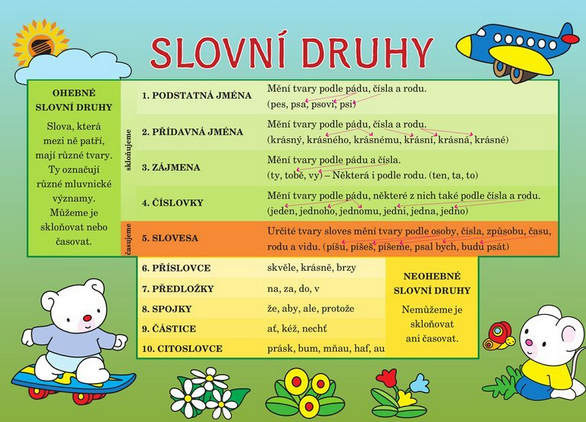 Doplň –ě- nebo –je-Vřelé ob__tí, v__l na dálnici, důležitý ob__v, pomník válečným ob__tem, výhodná ob__dnávka, vysoký v__k, v—šet prádlo, ob__ mné zavazadlo, znamenitý úsp__ch, ob__hl hřištěDoplň předponu s-, z-, vz-:a __působit škodu, obilí __klíčilo, __valit se do trávy, vraník se __píral, tváře __červenaly,listí __padalo,__lomil si lyži, auta se __razila, __kusit štěstí, __točit se do klubíčka U následujících podstatných jmen  urči pád, číslo, rod, vzor.                                                            Pád               číslo          rod            vzorO jahody ____________________________________________________________Pro tetu _________________________________________________________________Bez svetrů _________________________________________________________________Doplň neúplná slova. Vyznač základní skladební dvojice.Ucházející  pára  hlas__tě  s__čela.  V__v__klané   kůl__  v__padl__.Nabl__zku   nerostl__ žádné  l__sky.  Hvězdy  se  bl__skal__  a  třp__til__.Takové   krásné  v__robky   v__cházel__  z  tatínkovy  dílny. Lovci  nalíčil__ pasti  na l__šku.  Věžní  hodiny  odb__jel__  poledne.U následujících sloves urči osobu, číslo, čas.                       Osoba                                        číslo                        čas Plavali jsme ____________________________________________________________      Lyžoval_________________________________________________________________      Budu sedět______________________________________________________________Od následujících přídavných jmen vytvoř příslovce (jaký – jak)Jemný______________slabý________________strmý______________Hloupý_______Němý_______________temný______________známý___________tajemný__________